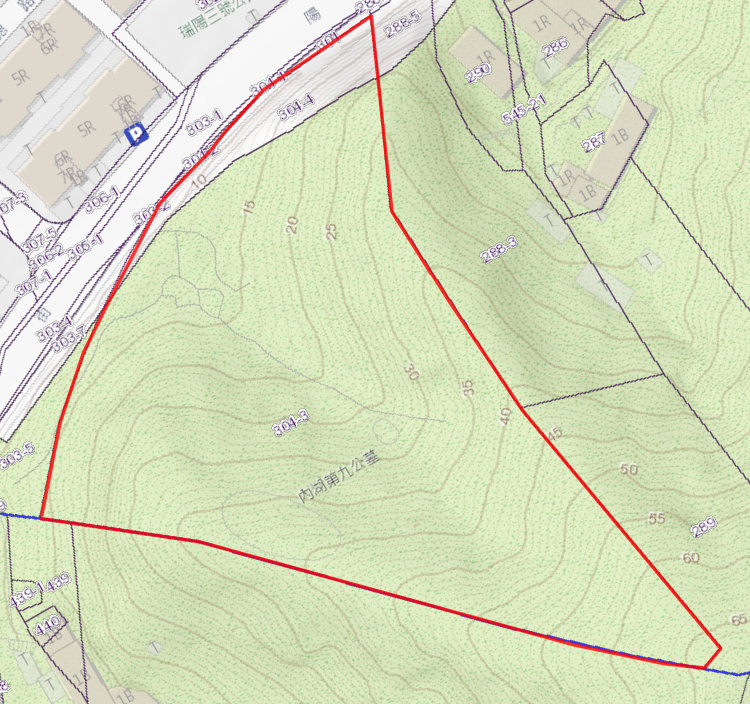 內湖第9公墓施工增列墳墓位置圖遷葬地號:內湖區文德段二小段304-3、304-4等2筆地號(內湖區陽光街122號對面山坡)